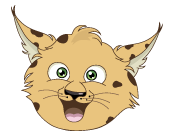 Mladinski center RISKO vabi na KONCERT LUKA BASIKoncert Luke Basija je dvodnevna prireditev, ki bo potekala na dvorišču Dvorca Rakičan. Mladi v okviru organizacije dogodka pomagajo in prevzemajo naslednje aktivnosti: sodelovanje pri pripravi glasbenega programa in koordinacije in samem izvajanju dogodka. Prireditev bo potekala 15. 8. 2020 in 16. 8. 2020 s pričetkom ob 17:00 na dvorišču Dvorca Rakičan.Vljudno vabljeni!Ekipa mladinskega centra RISKO Zaposlitev na področju mladinskega dela v mladinskem sektorju. Naložbo sofinancirata Republika Slovenija in Evropska unija iz Evropskega socialnega sklada. 	 